RwandaRwandaRwandaJuly 2027July 2027July 2027July 2027SundayMondayTuesdayWednesdayThursdayFridaySaturday123Independence Day45678910Liberation Day111213141516171819202122232425262728293031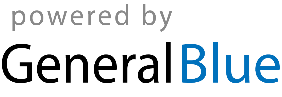 